1) Name of Seminar: SSIP 2.0 Phase 2 central scrutiny2) Date of seminar: 18/05/20233) Time: 13:00 to 17:004) Name of Expert: Dr. Hitesh Bheda, Mr. Girish Singhai, Mr. Krunal Prajapati, Mr. Anil Thakkar, Mr. Vinod Dave, Mr. Anil Shrivastava, Mr. Mitesh Vadher                                 5) Name of Coordinator: Prof. Hiren Jaiswal6) Designation of Coordinator: Assistant Professor, L. D. College of Engg. 7) Email IDof coordinator : hirenjaiswal@ldce.ac.in8) Mobile No:99090093089) Number of Participants: 56  Photo graphs of Seminar: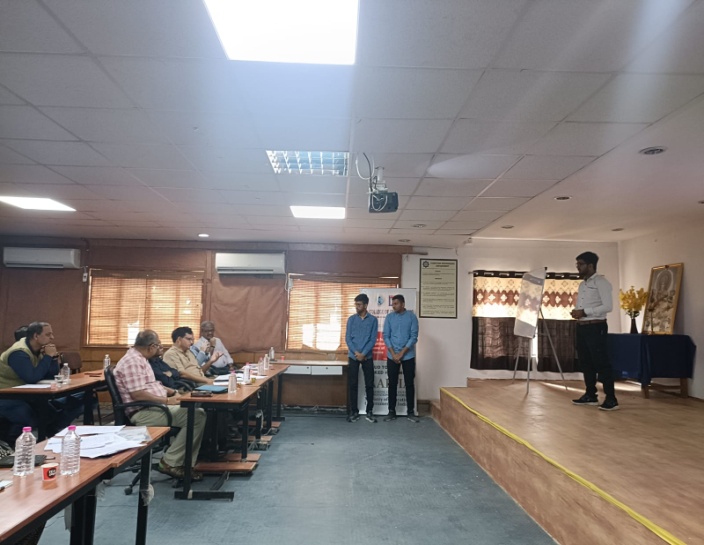 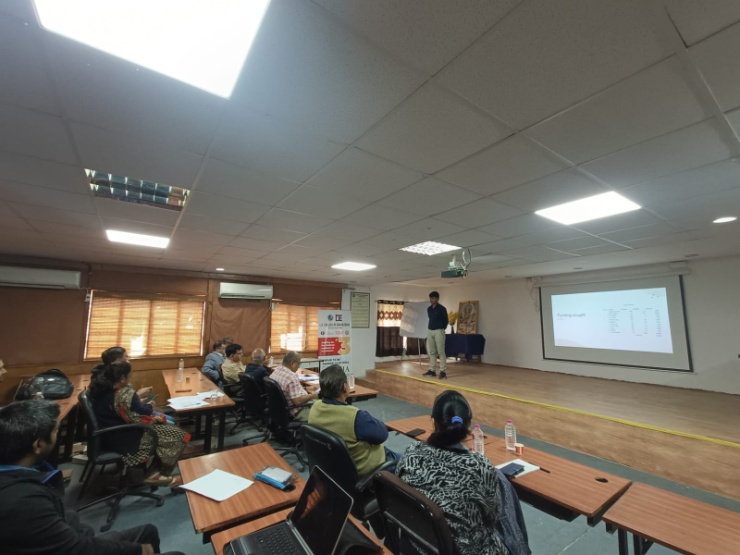 